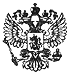 Федеральный закон от 18 июля 2017 г. N 167-ФЗ "О внесении изменений в Федеральный закон "Об аварийно-спасательных службах и статусе спасателей" в части совершенствования деятельности в области предупреждения и ликвидации чрезвычайных ситуаций на объектах ведения горных работ"     Принят Государственной Думой 7 июля 2017 года     Одобрен Советом Федерации 12 июля 2017 года     Статья 1     Внести в Федеральный закон от  22 августа  1995 года  N 151-ФЗ   "Обаварийно-спасательных   службах   и   статусе   спасателей"     (Собраниезаконодательства Российской Федерации, 1995, N 35, ст. 3503; 2004, N 35,ст. 3607; 2008,  N 18,  ст. 1938;  2012,  N 41,  ст. 5525;  2013,  N 27,ст. 3477) следующие изменения:     1) статью 5 изложить в следующей редакции:     "Статья 5. Виды аварийно-спасательных работ     1. К аварийно-спасательным работам относятся:     горноспасательные работы - действия, направленные на спасение людей,материальных и культурных  ценностей,  защиту  природной  среды  в  зонечрезвычайных ситуаций, локализацию аварий и подавление или доведение   доминимально возможного уровня воздействия последствий взрывов   взрывчатыхматериалов и  (или)  рудничных  газов,  пожаров,  загазований,   обвалов,выбросов горной  массы,  затоплений  и  других  видов  аварий  в  горныхвыработках на объектах ведения горных  работ,  за  исключением   объектовбурения и добычи нефти, газа и газового конденсата;     газоспасательные работы - действия, направленные на спасение людей,материальных и культурных ценностей, защиту природной среды, локализациюаварий и  подавление  или  доведение  до  минимально  возможного   уровнявоздействия последствий аварий в зоне с превышением предельно допустимыхконцентраций токсичных, и (или)  пожароопасных,  и  (или)   взрывоопасныхвеществ. К газоспасательным работам не относятся  работы,  отнесенные  каварийно-спасательным  работам,  связанным  с   тушением       пожаров, игорноспасательным работам;     противофонтанные работы - действия, направленные на спасение людей,материальных  и   культурных   ценностей,   защиту       природной среды,предупреждение  и  ликвидацию  газонефтеводопроявлений,    неуправляемогоистечения пластовых флюидов (открытых фонтанов) и грифонообразования   наобъектах бурения и добычи нефти, газа и газового конденсата  и   объектахподземного хранения газа и газового конденсата;     поисково-спасательные работы - действия, направленные  на  поиск  испасение людей, материальных  и  культурных  ценностей,  подавление  илидоведение  до  минимально  возможного  уровня  воздействия    последствийчрезвычайных ситуаций на территориях, в акваториях и на транспорте;     аварийно-спасательные  работы,  связанные  с  тушением    пожаров, -действия,  направленные  на  поиск  и  спасение  людей,    материальных икультурных ценностей, защиту природной  среды  при  тушении    пожаров наобъектах и территориях, за исключением пожаров в  горных  выработках   наобъектах ведения горных работ;     работы по  ликвидации  медико-санитарных  последствий   чрезвычайныхситуаций - комплекс лечебно-эвакуационных, санитарно-противоэпидемических(профилактических)  и  медицинских  мероприятий  в  зоне     чрезвычайнойситуации, направленных на защиту населения, производственно-техническогоперсонала организаций, а  также  личного  состава   аварийно-спасательныхслужб, аварийно-спасательных формирований.     2. Перечень видов аварийно-спасательных работ может  быть   дополненрешением Правительства Российской Федерации.";     2) в статье 7:     а) в пункте 2:     абзац  первый  после  слов  "аварийно-спасательные     формирования"дополнить    словами    ",    за     исключением         профессиональныхаварийно-спасательных  служб,  профессиональных     аварийно-спасательныхформирований, выполняющих горноспасательные работы,";     в абзаце втором  слова  "министерств,  ведомств"  заменить   словами"федеральных органов исполнительной власти";     в  абзаце  четвертом  слова  "органами  управления   при   органахисполнительной  власти  субъектов  Российской   Федерации,     специальноуполномоченных на решение задач в области защиты населения и   территорийот чрезвычайных ситуаций" заменить  словами  "территориальными   органамифедерального органа исполнительной власти, специально уполномоченного нарешение задач в области защиты населения и  территорий  от   чрезвычайныхситуаций, в порядке, установленном  федеральным  органом   исполнительнойвласти, специально уполномоченным на  решение  задач  в  области   защитынаселения и территорий от чрезвычайных ситуаций";     б) дополнить пунктом 2.1 следующего содержания:     "2.1.     Профессиональные     аварийно-спасательные     службы,профессиональные   аварийно-спасательные   формирования,      выполняющиегорноспасательные работы, создаются решениями  Правительства   РоссийскойФедерации по представлению федерального  органа  исполнительной   власти,специально уполномоченного на решение задач в области защиты населения итерриторий от чрезвычайных ситуаций, согласованному с   заинтересованнымифедеральными органами исполнительной власти.";     3) часть  первую  статьи  8  после   слов     "аварийно-спасательныхформирований"  дополнить  словами  ",  за  исключением   профессиональныхаварийно-спасательных  служб,  профессиональных     аварийно-спасательныхформирований, выполняющих горноспасательные работы,";     4) в пункте 2 статьи 10 слова "установленным  порядком"   исключить,дополнить  словами  "в  порядке,  установленном   федеральным     органомисполнительной власти, специально  уполномоченным  на  решение    задач вобласти защиты населения и территорий от чрезвычайных ситуаций";     5) статью 11 дополнить пунктом 6 следующего содержания:     "6. Порядок   деятельности,   задачи,   функции   и       полномочияпрофессиональных   аварийно-спасательных   служб   и     профессиональныхаварийно-спасательных формирований, выполняющих горноспасательные работы,требования к  их  составу,  структуре,  комплектованию,    оснащенности ипостоянной  готовности,  условия  их  размещения,   несения     дежурстваспасателями указанных служб и формирований и порядок  расчета   стоимостиобслуживания объектов ведения горных работ устанавливаются ПравительствомРоссийской Федерации с учетом специфики проведения аварийно-спасательныхработ на объектах ведения горных работ.";     6) в пункте 3  статьи  18  слова  "органы  управления  при   органахисполнительной  власти  субъектов  Российской   Федерации,     специальноуполномоченные на решение задач в области защиты населения и   территорийот  чрезвычайных  ситуаций"  заменить  словами  "территориальные   органыфедерального органа исполнительной власти, специально уполномоченного нарешение задач в области защиты населения и  территорий  от   чрезвычайныхситуаций".     Статья 2     1. Настоящий  Федеральный  закон  вступает  в  силу  со    дня   егоофициального  опубликования,  за  исключением  положений,  для    которыхнастоящей статьей установлен иной срок вступления их в силу.     2. Абзац четвертый подпункта "а" пункта 2, пункты 4  и  5   статьи 1настоящего  Федерального  закона  вступают  в  силу  по     истечении ставосьмидесяти  дней  после  дня  официального  опубликования    настоящегоФедерального закона.     3. Со  дня  вступления  в  силу  абзаца  четвертого    подпункта "а"пункта 2,  пунктов 4  и  5  статьи 1  настоящего  Федерального   законапрофессиональные   аварийно-спасательные   службы,       профессиональныеаварийно-спасательные формирования, созданные до дня вступления  в   силунастоящего   Федерального   закона   в    организациях       горнорудной,горно-химической   и    атомной    промышленности    для    выполнениягорноспасательных работ на  принадлежащих  им  объектах  ведения   горныхработ,   а   также   профессиональные   аварийно-спасательные   службы,профессиональные  аварийно-спасательные  формирования,     уполномоченныеПравительством Российской Федерации до дня вступления в силу   настоящегоФедерального  закона  выполнять  горноспасательные  работы  на   объектахведения горных работ,  вправе  выполнять  горноспасательные  работы  приусловии  соблюдения  требований,  установленных  пунктом  6     статьи 11Федерального   закона   от   22 августа   1995 года       N 151-ФЗ    "Обаварийно-спасательных  службах  и  статусе  спасателей"   (в     редакциинастоящего  Федерального  закона),  включающих  порядок    взаимодействияуказанных служб и формирований с профессиональными аварийно-спасательнымислужбами,  профессиональными   аварийно-спасательными     формированиями,выполняющими  горноспасательные  работы  и   находящимися   в   ведениифедерального органа исполнительной власти, специально уполномоченного нарешение задач в области защиты населения и  территорий  от   чрезвычайныхситуаций.     4. Не соответствующие требованиям статьи 7 Федерального  закона   от22 августа 1995 года N 151-ФЗ "Об аварийно-спасательных службах и статусеспасателей" (в редакции настоящего Федерального закона) профессиональныеаварийно-спасательные  службы,  профессиональные    аварийно-спасательныеформирования,  выполняющие  горноспасательные  работы,  за    исключениемпрофессиональных   аварийно-спасательных    служб,       профессиональныхаварийно-спасательных формирований, указанных в части 3 настоящей статьи,выполняют указанные работы до истечения срока действия   соответствующегосвидетельства об аттестации на право ведения аварийно-спасательных работ.Президент Российской Федерации                                  В. ПутинМосква, Кремль18 июля 2017 годаN 167-ФЗ